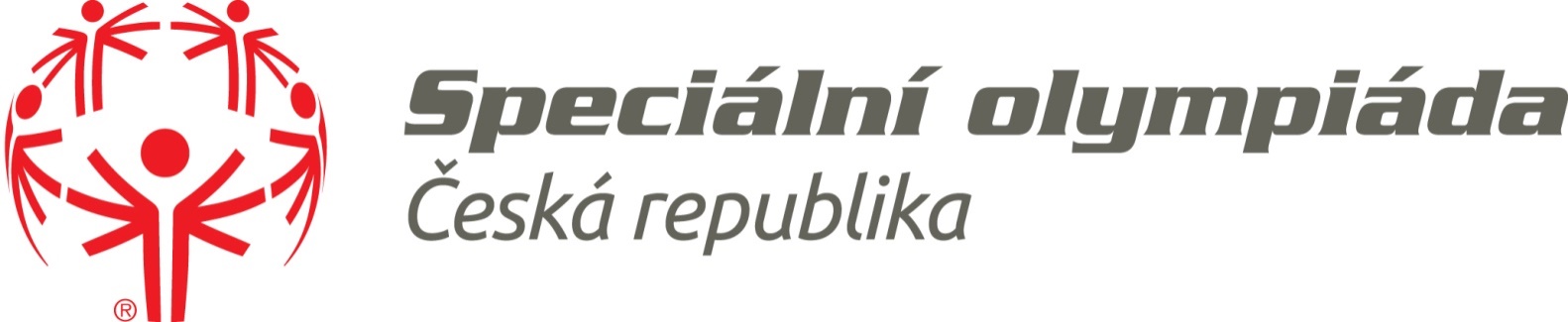 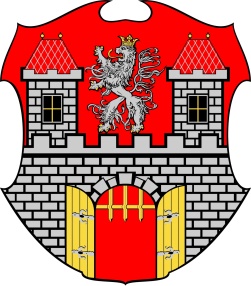 XXV. ročník národního turnaje ČHSO ve stolním teniseDvůr Králové nad LabemZáštitu nad turnajem přijalMěÚ  Dvůr Králové nad Labem, Organizační zajištění SPMPČR pobočný spolek D.K.nLTermín konání:   ČTVRTEK  16. listopadu  -  NEDĚLE  20. listopadu 2017Místo:                 Dvůr Králové nad Labem  Základní škola STRŽPROGRAM TURNAJEPREZENCE  v  ZŠ  Strž  DKnL   --   ČTVRTEK 16.11.2017   nejpozději do 12,30 hodStravování zahajíme OBĚDEN  ve čtvrtek a končíme  neděle  -  oběd + balíček pro sportovcePřihlášení na turnaj proběhne elektronicky na stránkách ČHSO    www.specialolympics.cz(odkaz SO – evidence kluby  -  akce) v termínu 23.8. – 15.9.2017. Součásti přihlášky je  ITD testZa pořadatele  :Otto  VALA  tech.ředitel turnaje                                                                                                         Bc. Jitka PUNNEROVÁ předsedkyně org. výboruČVRTEK      16.11.2017pátek      17.11.2017sobota  18.11.2017neděle 19.11.2017neděle 19.11.2017PROGRAMPROGRAM11,30 Oběd – dle pokynů pořadatelů13,15 Slavnostní zahájeníHala ZŠ  StržSpolečenská a kulturní akce18,00 večeře20.00 Porada trenérů jídelna ZŠ9,00 hod přijetí u starostyMedailisté ze světových herStará radniceOstatní - návštěva Vč ZOO13,00 Rozřazovací zápasyUNIFIED, ČTYŘHRA, ITDSoutěž UNIFIED, ČTYŘHRA17,45 večeře20.00 Porada trenérů7,00-8,00  Snídaně8,00 Soutěž - DVOUHRARozřazovací zápasy, ITD19,30 hod taneční večerSportovcůJídelna u ubytovny7,00-8,00  Snídaně8,00 Soutěž – DVOUHRADokončení soutěží10,30 Vyhlášení výsledků11,00 obědIndividuální odjezdy7,00-8,00  Snídaně8,00 Soutěž – DVOUHRADokončení soutěží10,30 Vyhlášení výsledků11,00 obědIndividuální odjezdyP  R   O   P   O   Z   I  C  EP  R   O   P   O   Z   I  C  E Technická ustanovení :            účast za SK -   3  SPORTOVCI   a  1 DOPROVOD Technická ustanovení :            účast za SK -   3  SPORTOVCI   a  1 DOPROVOD Technická ustanovení :            účast za SK -   3  SPORTOVCI   a  1 DOPROVOD Technická ustanovení :            účast za SK -   3  SPORTOVCI   a  1 DOPROVOD Technická ustanovení :            účast za SK -   3  SPORTOVCI   a  1 DOPROVODP  R   O   P   O   Z   I  C  EP  R   O   P   O   Z   I  C  EKategorie výkonnostní :  Dělení do skupin    -    ITD test  +  ROZŘAZOVACÍ  zápasy                                                Kategorie                       :    I. -  do 30 let     II. -  nad 30 let   -   Muži,ŽenyHraje se  (účast za SK) :   DVOUHRA    3 (tři) sportovci  za sportovní klub                                            ČTYŘHRA     1 dvojice  z přihlášených za sportovní klub                                            UNIFIED        1 dvojice  z přihlášených za sportovní klubPo ukončení jednotlivých kategorií bude okamžitě vyhlašování výsledkůUPOZORNĚNÍ :Budou dodržována pravidla – podání, kvalita pálek, oblečeníPořadatel si vyhrazuje právo přizpůsobení počtu zápasů, dle počtu přihlášených v jednotlivých kategoriíchNedostavení se k zápasu do 5 min. bude zápas kontumován ve prospěch soupeřeProtest je nutno podat na platném formuláři do 10 min po skončení zápasu s vkladem 100,-kč.                                                                          (pokud protest nebude uznán, propadá pořadateli) Další INFORMACE budou na poradě 16.11.2017  ve 20,00 hod -  jídelnaPříspěvek účastníka  :  Sportovec  1 000,-kč      Trenér,partner   800,-kčPlatbu zašlete na č.ú.   129 803 808 / 0300    variab. symbol -   použít vygenerované číslo   SKPokud chcete FAKTURU,je nutné zaslat přesné fakturační podklady na     spmp.akce@seznam.cz                                                                         Musí obsahovat      Organizace, číslo účtu, VS, IČO, Turnaj je NOMINAČNÍ na letní světové hry v Abu Dhabí v roce 2019. Pro účast ve výpravě se musejí zúčastnit národních her v Brně 2018 ve stejné  disciplíně, ve kterých byli vylosovaní sportovci nominováni.  Kategorie výkonnostní :  Dělení do skupin    -    ITD test  +  ROZŘAZOVACÍ  zápasy                                                Kategorie                       :    I. -  do 30 let     II. -  nad 30 let   -   Muži,ŽenyHraje se  (účast za SK) :   DVOUHRA    3 (tři) sportovci  za sportovní klub                                            ČTYŘHRA     1 dvojice  z přihlášených za sportovní klub                                            UNIFIED        1 dvojice  z přihlášených za sportovní klubPo ukončení jednotlivých kategorií bude okamžitě vyhlašování výsledkůUPOZORNĚNÍ :Budou dodržována pravidla – podání, kvalita pálek, oblečeníPořadatel si vyhrazuje právo přizpůsobení počtu zápasů, dle počtu přihlášených v jednotlivých kategoriíchNedostavení se k zápasu do 5 min. bude zápas kontumován ve prospěch soupeřeProtest je nutno podat na platném formuláři do 10 min po skončení zápasu s vkladem 100,-kč.                                                                          (pokud protest nebude uznán, propadá pořadateli) Další INFORMACE budou na poradě 16.11.2017  ve 20,00 hod -  jídelnaPříspěvek účastníka  :  Sportovec  1 000,-kč      Trenér,partner   800,-kčPlatbu zašlete na č.ú.   129 803 808 / 0300    variab. symbol -   použít vygenerované číslo   SKPokud chcete FAKTURU,je nutné zaslat přesné fakturační podklady na     spmp.akce@seznam.cz                                                                         Musí obsahovat      Organizace, číslo účtu, VS, IČO, Turnaj je NOMINAČNÍ na letní světové hry v Abu Dhabí v roce 2019. Pro účast ve výpravě se musejí zúčastnit národních her v Brně 2018 ve stejné  disciplíně, ve kterých byli vylosovaní sportovci nominováni.  Kategorie výkonnostní :  Dělení do skupin    -    ITD test  +  ROZŘAZOVACÍ  zápasy                                                Kategorie                       :    I. -  do 30 let     II. -  nad 30 let   -   Muži,ŽenyHraje se  (účast za SK) :   DVOUHRA    3 (tři) sportovci  za sportovní klub                                            ČTYŘHRA     1 dvojice  z přihlášených za sportovní klub                                            UNIFIED        1 dvojice  z přihlášených za sportovní klubPo ukončení jednotlivých kategorií bude okamžitě vyhlašování výsledkůUPOZORNĚNÍ :Budou dodržována pravidla – podání, kvalita pálek, oblečeníPořadatel si vyhrazuje právo přizpůsobení počtu zápasů, dle počtu přihlášených v jednotlivých kategoriíchNedostavení se k zápasu do 5 min. bude zápas kontumován ve prospěch soupeřeProtest je nutno podat na platném formuláři do 10 min po skončení zápasu s vkladem 100,-kč.                                                                          (pokud protest nebude uznán, propadá pořadateli) Další INFORMACE budou na poradě 16.11.2017  ve 20,00 hod -  jídelnaPříspěvek účastníka  :  Sportovec  1 000,-kč      Trenér,partner   800,-kčPlatbu zašlete na č.ú.   129 803 808 / 0300    variab. symbol -   použít vygenerované číslo   SKPokud chcete FAKTURU,je nutné zaslat přesné fakturační podklady na     spmp.akce@seznam.cz                                                                         Musí obsahovat      Organizace, číslo účtu, VS, IČO, Turnaj je NOMINAČNÍ na letní světové hry v Abu Dhabí v roce 2019. Pro účast ve výpravě se musejí zúčastnit národních her v Brně 2018 ve stejné  disciplíně, ve kterých byli vylosovaní sportovci nominováni.  Kategorie výkonnostní :  Dělení do skupin    -    ITD test  +  ROZŘAZOVACÍ  zápasy                                                Kategorie                       :    I. -  do 30 let     II. -  nad 30 let   -   Muži,ŽenyHraje se  (účast za SK) :   DVOUHRA    3 (tři) sportovci  za sportovní klub                                            ČTYŘHRA     1 dvojice  z přihlášených za sportovní klub                                            UNIFIED        1 dvojice  z přihlášených za sportovní klubPo ukončení jednotlivých kategorií bude okamžitě vyhlašování výsledkůUPOZORNĚNÍ :Budou dodržována pravidla – podání, kvalita pálek, oblečeníPořadatel si vyhrazuje právo přizpůsobení počtu zápasů, dle počtu přihlášených v jednotlivých kategoriíchNedostavení se k zápasu do 5 min. bude zápas kontumován ve prospěch soupeřeProtest je nutno podat na platném formuláři do 10 min po skončení zápasu s vkladem 100,-kč.                                                                          (pokud protest nebude uznán, propadá pořadateli) Další INFORMACE budou na poradě 16.11.2017  ve 20,00 hod -  jídelnaPříspěvek účastníka  :  Sportovec  1 000,-kč      Trenér,partner   800,-kčPlatbu zašlete na č.ú.   129 803 808 / 0300    variab. symbol -   použít vygenerované číslo   SKPokud chcete FAKTURU,je nutné zaslat přesné fakturační podklady na     spmp.akce@seznam.cz                                                                         Musí obsahovat      Organizace, číslo účtu, VS, IČO, Turnaj je NOMINAČNÍ na letní světové hry v Abu Dhabí v roce 2019. Pro účast ve výpravě se musejí zúčastnit národních her v Brně 2018 ve stejné  disciplíně, ve kterých byli vylosovaní sportovci nominováni.  Kategorie výkonnostní :  Dělení do skupin    -    ITD test  +  ROZŘAZOVACÍ  zápasy                                                Kategorie                       :    I. -  do 30 let     II. -  nad 30 let   -   Muži,ŽenyHraje se  (účast za SK) :   DVOUHRA    3 (tři) sportovci  za sportovní klub                                            ČTYŘHRA     1 dvojice  z přihlášených za sportovní klub                                            UNIFIED        1 dvojice  z přihlášených za sportovní klubPo ukončení jednotlivých kategorií bude okamžitě vyhlašování výsledkůUPOZORNĚNÍ :Budou dodržována pravidla – podání, kvalita pálek, oblečeníPořadatel si vyhrazuje právo přizpůsobení počtu zápasů, dle počtu přihlášených v jednotlivých kategoriíchNedostavení se k zápasu do 5 min. bude zápas kontumován ve prospěch soupeřeProtest je nutno podat na platném formuláři do 10 min po skončení zápasu s vkladem 100,-kč.                                                                          (pokud protest nebude uznán, propadá pořadateli) Další INFORMACE budou na poradě 16.11.2017  ve 20,00 hod -  jídelnaPříspěvek účastníka  :  Sportovec  1 000,-kč      Trenér,partner   800,-kčPlatbu zašlete na č.ú.   129 803 808 / 0300    variab. symbol -   použít vygenerované číslo   SKPokud chcete FAKTURU,je nutné zaslat přesné fakturační podklady na     spmp.akce@seznam.cz                                                                         Musí obsahovat      Organizace, číslo účtu, VS, IČO, Turnaj je NOMINAČNÍ na letní světové hry v Abu Dhabí v roce 2019. Pro účast ve výpravě se musejí zúčastnit národních her v Brně 2018 ve stejné  disciplíně, ve kterých byli vylosovaní sportovci nominováni.    Kontakt  na pořadatele:  Otto  VALANerudova  2797Dvůr Králové nad Labem544 01Te. +420 605 772 691Email    otto.vala@seznam.czHlavní pořadatel:                        České hnutí speciálních olympiádSPMP ČRpobočný spolek Dvůr Králové n. L.